      ҠАРАР                       			       РЕШЕНИЕ29 гинуар 2021 й.                            № Р-79/13                            29 января  2021 г.Акъяр ауылы                                                                                          село Акъяр Об отмене решения Совета сельского поселения Акъярский сельсовет муниципального района Хайбуллинский район Республики Башкортостан от 24 апреля 2015 года № Р-253/37 «Об утверждении Положения о порядке организации сбора отработанных ртутьсодержащих ламп и информирования юридических лиц, индивидуальных предпринимателей и физических лиц о порядке осуществления такого сбора в границах сельского поселения Акъярский сельсовет муниципального района  Хайбуллинский район Республики Башкортостан»	В соответствии с абзацем 9 статьи 5 Федерального закона от 24 июня 1998 года № 89-ФЗ «Об отходах производства и потребления» и  постановлением Правительства Российской Федерации от 3 сентября 2010 года № 681 «Об утверждении Правил обращения с отходами производства и потребления в части осветительных устройств, электрических ламп, ненадлежащие сбор, накопление, использование, обезвреживание, транспортирование и размещение, которых может повлечь причинение вреда жизни, здоровью граждан, вреда животным, растениям и окружающей среде», Совет сельского поселения Акъярский сельсовет муниципального района Хайбуллинский район Республики Башкортостан решил:	1. Отменить решения Совета сельского поселения Антинганский сельсовет муниципального района Хайбуллинский район Республики Башкортостан от 24 апреля 2015 года № Р-253/37 «Об утверждении Положения о порядке организации сбора отработанных ртутьсодержащих ламп и информирования юридических лиц, индивидуальных предпринимателей и физических лиц о порядке осуществления такого сбора в границах сельского поселения Акъярский сельсовет муниципального района Хайбуллинский район Республики Башкортостан».	2.Настоящее решение обнародовать на информационном стенде  Администрации сельского поселения Акъярский сельсовет и на официальном сайте Администрации сельского поселения Акъярский сельсовет муниципального района Хайбуллинский район Республики Башкортостан.	Глава сельского поселения                                                             Э.А. БуранбаевБАШҠОРТОСТАН РЕСПУБЛИКАҺЫ      ХӘЙБУЛЛА РАЙОНЫмуниципаль районыНЫҢ АҠЪЯР АУЫЛ СОВЕТЫАУЫЛ БИЛӘМӘҺЕ СОВЕТЫ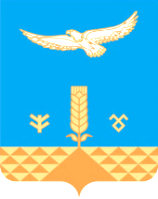 СОВЕТ СЕЛЬСКОГО ПОСЕЛЕНИЯ  АКЪЯРСКИЙ СЕЛЬСОВЕТ МУНИЦИПАЛЬНОГО РАЙОНА ХАЙБУЛЛИНСКИЙ РАЙОН РЕСПУБЛИКИ БАШКОРТОСТАН